Mathematics DepartmentYear 9 Foundation Home Learning Booklet – 18th May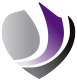 Student’s Name:....................................................      Teacher:.................................................................Log on to Mathswatch.   Your username is your school login@stanground e.g.  jonet10.57@stanground  Your password is Maths1Solving EquationsWatch the video on the hyperlink https://vle.mathswatch.co.uk/vle/browse/297, or find clip 135 on MathsWatch as a reminder of how to answer the questions.1) Solve 2x – 3 = 17 2) Solve 3x + 2 = 14 3) Solve 5x – 7 = 33 4) Solve 4x + 7 = 19 5) Solve x + x + x + x = 20 6) Solve x + 3x = 24 7) Solve 2(x + 3) = 8 8) Solve 2(3x – 4) = 22 9) Solve 5(t – 1) = 20 10) Solve 3(2x + 5) = 36 11) Solve 2x + 7 = x + 11 12) Solve 5y – 2 = 3y + 10 13) Solve 2x + 1 = 5x – 20 14) Solve p – 3 = 3p – 11 15) Solve 2d + 5 = 20 – 3d 16) Solve 4 – e = 2e – 8 17) Solve 2(x + 3) = x + 9 18) Solve x – 7 = 3(2x – 4) 19) Solve 5(x + 3) = 2(x + 6) 20) Solve 4(2y + 1) = 2(12 – y) HCF and LCMWatch the video on the hyperlink https://vle.mathswatch.co.uk/vle/browse/756 or find video N31b on MathsWatch as a reminder of how to answer the questions.1) Find the Highest Common Factor (HCF) of the following numbers. a) 4 and 6 b) 8 and 16 c) 36 and 48 d) 300 and 525 e) 374 and 918 f) 45, 90 and 105 2) Find the Lowest Common Multiple (LCM) of the following numbers. a) 8 and 12 b) 30 and 45 c) 15 and 18d) 4, 6 and 8 e) 24 and 84 f) 72 and 96 3) The bells at Kings School ring every 6 minutes.                                                                                                       At Queens School the bells ring every 5 minutes.                                                                                                        At Princess School the bells ring every 9 minutes.                                                                                                       All three bells ring together at 8.30 am.                                                                                                                         When is the next time the bells of the three schools will ring together?Two Way TablesWatch the video on the hyperlink https://vle.mathswatch.co.uk/vle/browse/744 or find video P4 on MathsWatch as a reminder of how to answer the questions.1) 160 pupils in a school are asked to choose a new colour for the school tie.                                              They can only choose from Blue, Green or Red.                                                                                                  Some of the results are shown in this two-way table.                                                                             Complete the table.2) A survey was done by a school to find out how people travel to the school.                                     Altogether, 100 people were asked and the results can be seen below. a) Complete the two-way table. b) How many people cycle to school? c) How many female pupils go to school by taxi?Sequences Watch the video on the hyperlink https://vle.mathswatch.co.uk/vle/browse/675 or find video N12 on MathsWatch as a reminder of how to answer the questions.For each number pattern: a) Describe the pattern                                                                                                                                                                  b) Work out what the next three terms are (i) 2, 4, 6, 8, 10, 12, ...., ...., .... (ii) 1, 4, 7, 10, 13, 16, ...., ...., .... (iii) 5, 12, 19, 26, 33, 40, ...., ...., .... (iv) -2, 3, 8, 13, 18, 23, ...., ...., .... (v) 36, 33, 30, 27, 24, 21, ...., ...., .... (vi) -12, -8, -4, 0, 4, 8, ...., ...., .... (vii) 100, 91, 82, 73, 64, 55, ...., ...., .... (viii) 7, 8.5, 10, 11.5, 13, 14.5, ...., ...., .... 2) For both of the following number patterns: a) Describe the pattern                                                                                                                                                        b) Work out what the next three terms are (i) 1, 4, 9, 16, 25, 36, ...., ...., .... (ii) 1, 3, 6, 10, 15, 21, ...., ...., ....BlueGreenRedTOTALMale3085Female14TOTAL6542160WalkCarCycleTaxiBusTOTALMale           Pupils12361Female Pupils15620Male Teachers12632Female Teachers427223TOTAL25192012100